Polskie Towarzystwo Turystyczno-Krajoznawcze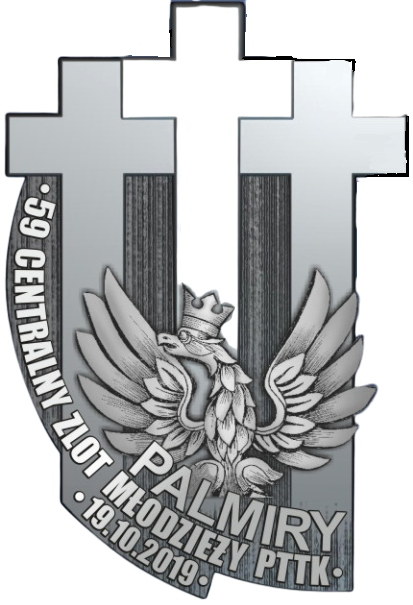 59. Centralny Zlot Młodzieży „Palmiry 2019”Regulamin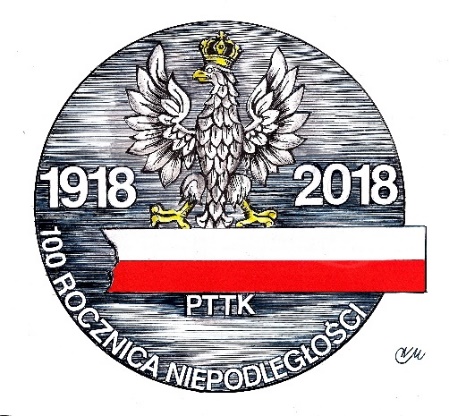 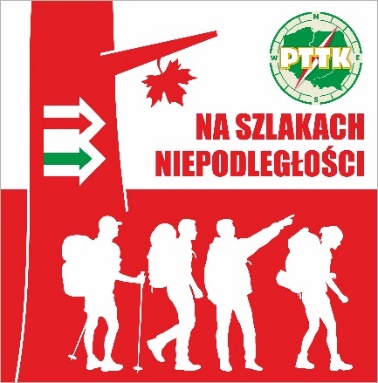 www.palmiry.pttk.plŁatwo jest mówić o Polscetrudniej dla niej pracować,jeszcze trudniej umrzeć,a najtrudniej cierpieć.(słowa nieznanego więźnia hitlerowskiej katowni w Alei Szucha w Warszawie)OrganizatorzyPolskie Towarzystwo Turystyczno-Krajoznawcze Zarząd GłównyorazMazowieckie Forum Oddziałów PTTKul. Senatorska 1100-075 Warszawae-mail: poczta@palmiry.pttk.plwww.palmiry.pttk.plPatronaty honoroweMinister Obrony Narodowej Mariusz BłaszczakMinister Edukacji Narodowej Dariusz PiontkowskiSekretarz Stanu Ministerstwa Sportu i Turystyki Anna KrupkaWojewoda MazowieckiSzef Urzędu do Spraw Kombatantów i Osób RepresjonowanychMarszałek Województwa MazowieckiegoPrezydent M. St. WarszawyMiasto i Gmina ŁomiankiWójt Gminy CzosnówWójt Gminy PomiechówekWspółorganizatorami Zlotu sąMarszałek Województwa MazowieckiegoMuzeum – Miejsce Pamięci PalmiryDowództwo Garnizonu Warszawa2 Mazowiecki Pułk Saperów w Nowym Kazuniu Stowarzyszenie Szarych SzeregówStowarzyszenie Pamięci Powstańczych Oddziałów Specjalnych „JERZYKI” Armii Krajowej 
i ich komendanta płk. Jerzego StrzałkowskiegoKampinoski Park NarodowyMiasto i Gmina Łomianki, Gmina Czosnów, Gmina IzabelinOddziały PTTK woj. Mazowieckiego Chorągiew Stołeczna ZHP im. Bohaterów WarszawyMazowiecka Komisja Imprez na Orientację PTTKStowarzyszenie Proobronne „Amor Patriae”Stowarzyszenie Wierni OjczyźnieBiuro Brokerów Ubezpieczeniowych Maxima Fides Sp. z o.o.PartnerSopockie Towarzystwo Ubezpieczeń ERGO Hestia Spółka Akcyjna Drodzy Młodzi Przyjaciele!Wkraczacie na trasy 59. Centralnego Zlotu Młodzieży „PALMIRY 2019”. Tegoroczna edycja naszej imprezy organizowana jest w wyjątkowym czasie z uwagi na przypadające w tym roku 80 rocznice Bitwy nad Bzurą oraz powołania Powstańczych Oddziałów Specjalnych „Jerzyki”, a gospodarz – Kampinoski Park Narodowy, w którym spotykamy się od tylu lat, obchodzi swoje 60-lecie. Zawsze naszym zamiarem jest przypomnienie tych mniej znanych fragmentów historii i osób, czasem już zapomnianych, związanych z całym okresem walki Polaków o wolność i niepodległość. Jak co roku zachęcamy Was także do podziwiania piękna Puszczy Kampinoskiej, do jej poznania i pokochania, a w konsekwencji do aktywności w ochronie przyrody.Na trasach spotkamy się w gronie kilku pokoleń turystów. To jedno z niewielu miejsc, jednoczących „dinozaurów” i „maluchy”, wytrawnych turystów, doświadczonych harcerzy, ale i niedzielnych wędrowców. Wszyscy chcą tu być, spotkać znajomych, zobaczyć, przeżyć… Tu historia przeplata się z przygodą, rekreacja z wyczynem, a radość z nostalgicznymi wspomnieniami. Wszyscy ruszymy krętymi szlakami, którymi przed nami przechodziła Historia. Pochylimy się przy bezimiennych mogiłach i tablicach ku czci bohaterów. Skłonimy się przed pomnikami przyrody oraz zabytkami dalszej i bliższej historii.Stając wspólnie wokół ogniska na polanie w Pociesze, czy na zbiórce pod Krzyżem Powstańczych Oddziałów Specjalnych „Jerzyki”, maszerując Palmirską Drogą Śmierci, czy uczestnicząc w Apelu Pamięci na cmentarzu-mauzoleum w Palmirach, wspomnimy nie tylko tych, którzy przed laty oddali swoje życie w walce lub cierpieniu. Będziemy też wspominać nasze starsze Koleżanki i starszych Kolegów, współtwórców programu i organizatorów kolejnych Zlotów oraz tych, którzy odeszli na wieczną wędrówkę po niebieskich szlakach. I kiedy już przebrzmi salwa honorowa, odmaszerują sztandary, przygasną pochodnie i reflektory – zatrzymajmy się jeszcze na chwilę zadumy. Pomyślmy, jak żyć, jak działać – by tego wielkiego daru przodków, jakim jest Polska, nie zmarnować…Polskie Towarzystwo Turystyczno-Krajoznawcze, bazując na spuściźnie poprzedników, już od ponad 140 lat stara się organizować imprezy turystyczne w harmonii z przyrodą, odpowiadając definicji „zrównoważonej turystyki”. Również nasz Zlot jest przykładem takiej imprezy, organizowanej z uwzględnieniem pojemności turystycznej Kampinoskiego Parku Narodowego, w ścisłej współpracy z jego Dyrekcją i Strażą Parku. Pamiętajmy o tym wszyscy podczas zlotowej wędrówki.Do zobaczenia na palmirskim szlaku!OrganizatorzyCele ZlotuUczczenie rocznicy 100-lecia Niepodległości Państwa Polskiego.Uczczenie 80. rocznicy Bitwy nad Bzurą.Uczczenie pamięci poległych i pomordowanych w czasie II wojny światowej, w tym szczególnie ofiar pochowanych na Cmentarzu w Palmirach.Uczczenie 80. rocznicy powstania Powstańczych Oddziałów Specjalnych „Jerzyki”.Kształtowanie postaw patriotycznych społeczeństwa, a zwłaszcza młodzieży.Nauka szacunku dla dokonań przodków.Zainteresowanie młodzieży historią Polski.Zachęcenie młodzieży do dbania o miejsca pamięci narodowej.Uczczenie 60-lecia Kampinoskiego Parku Narodowego.Popularyzacja walorów turystycznych i krajoznawczych Puszczy Kampinoskiej.Krzewienie wśród młodzieży idei aktywnego wypoczynku.Pobudzanie i pogłębianie umiłowania kraju ojczystego, ze szczególnym uwzględnieniem regionu Mazowsza.Pobudzenie zainteresowań krajoznawczych.Podkreślenie znaczenia edukacji ekologicznej.Popularyzacja turystyki pieszej i rowerowej, Imprez na Orientację.Aktywizacja osób niepełnosprawnych.Uświadamianie wagi ochrony przyrody.Promowanie turystyki rodzinnej.Upowszechnienie kultury fizycznej i sportu.Regulamin 59. Centralnego Zlotu Młodzieży PTTK „Palmiry 2019”Termin ZlotuZlot odbędzie się w dniu 19 października 2019 roku.Warunki uczestnictwaW Zlocie mogą uczestniczyć drużyny z oddziałów i kół PTTK oraz ze szkół, uczelni, jednostek wojskowych, organizacji młodzieżowych i społecznych, a także turyści indywidualni.Młodzież niepełnoletnia może uczestniczyć w Zlocie tylko pod opieką osób dorosłych. Opiekunowie ponoszą pełną odpowiedzialność za bezpieczeństwo, postawę, przygotowanie (odpowiedni ekwipunek) i zachowanie swojej grupy.Warunkiem uczestnictwa w Zlocie jest dostarczenie organizatorom prawidłowo wypełnionej karty zgłoszenia (wzór stanowi załącznik do Regulaminu). Zgłoszenia drużyn należy dokonać do dnia 20 września 2019 roku (liczba miejsc ograniczona do 900 osób), za pośrednictwem formularza zgłoszeniowy zamieszczonego na stronie http://palmiry.pttk.pl/.Organizatorzy potwierdzają przyjęcie zgłoszenia niezwłocznie po jego otrzymaniu i zastrzegają sobie możliwość zakwalifikowania drużyny na inną trasę niż podana w zgłoszeniu, w przypadku przekroczenie limitu miejsc na daną trasę. Decyduje data wpływu zgłoszenia.Wysokość opłat na rzecz organizacji Zlotu:Opłatę na rzecz organizacji Zlotu należy wpłacić najpóźniej do dnia 25 września 2019 roku przelewem na konto Zarządu Głównego PTTK (00-075 Warszawa, ul. Senatorska 11):
25 1160 2202 0000 0000 6084 8454, w tytule przelewu należy wpisać: PALMIRY 2019 oraz podać nazwę drużyny i numer startowy (podany na potwierdzeniu zgłoszenia).Organizatorzy zastrzegają sobie prawo sprawdzenia poprawności wniesionej opłaty na rzecz organizacji Zlotu, poprzez weryfikację ważności legitymacji PTTK na mecie Zlotu.Drużyny składające się z osób niepełnosprawnych uczestniczą w Zlocie nieodpłatnie. Ich uczestnictwo, na odrębnych zasadach, ustalone zostanie z organizatorem.Opiekun grupy osób niepełnoletnich, minimum dziewięcioosobowej, otrzymuje świadczenia nieodpłatnie. Przy grupach mniejszych decyzja należy do organizatorów.Uczestnicy powinni przebyć trasę zgodnie z terminami podanymi w regulaminie i przybyć w dniu 19 października 2019 roku na metę koło wsi Pociecha. Meta będzie czynna w godzinach 1300-1630.Uczestnicy mogą wybrać jedną z tras zaproponowanych przez organizatorów lub przebyć własną trasę. Wybrana trasa musi prowadzić szlakami turystycznymi lub (i) drogami udostępnionymi dla ruchu. Materiały wydawane są wyłącznie na mecie.Obowiązki uczestnikaEkwipunek uczestników powinien odpowiadać jednodniowej wycieczce o wybranym przez uczestnika profilu (pieszym, kolarskim, InO).Każda drużyna zobowiązana jest posiadać podręczną apteczkę.Wyżywienie uczestnicy zapewniają sobie we własnym zakresie.Wskazane jest przyniesienie ze sobą zniczy, które zapłoną na cmentarzu w Palmirach oraz w miejscach pamięci narodowej na trasach Zlotu.Przejazdy/dojazdy na trasy odbywają się na koszt własny uczestników.Za szkody wyrządzone na trasach odpowiedzialność ponoszą uczestnicy.Uczestnicy zobowiązani są do godnego zachowania, przestrzegania Karty Turysty i Regulaminu Kampinoskiego Parku Narodowego.Uczestników prosi się o współdziałanie ze służbami porządkowymi.Zabronione jest picie napojów alkoholowych, palenie wyrobów tytoniowych i zażywanie środków odurzających w trakcie trwania Zlotu.Każdy z uczestników zobowiązany jest do posiadania elementów odblaskowych w związku z zakończeniem Zlotu po zmroku.Zgłoszeni uczestnicy otrzymują:Potwierdzenie punktów zdobytych na: Odznakę Turystyki Pieszej, Kolarską Odznakę Turystyczną, Warszawską Odznakę Krajoznawczą, Odznakę „Turysta Przyrodnik”, Odznakę „Miłośnik Puszczy Kampinoskiej”, Odznakę „Na szlakach niepodległości” oraz Odznakę Turystyczno-Krajoznawczą Żołnierzy Armii Krajowej Powstańcze Oddziały Specjalne „Jerzyki”, a w przypadku przejścia trasy TRInO – również odznaki InO oraz TRInO.Pamiątkowy metalowy znaczek.Gorący posiłek turystyczny na mecie.Członkowie PTTK z ważną legitymacją członkowską są objęci ubezpieczeniem NNW w ramach umowy ubezpieczeniowej PTTK z STU ERGO Hestia S.A. Pozostali uczestnicy ubezpieczają się we własnym zakresie.Postanowienia końcoweZlot organizowany jest na zasadach współorganizacji.Zlot ma charakter niekomercyjny.Udział w Zlocie oznacza akceptację Regulaminu.Organizatorzy proszą:organizacje zgłaszające swoje drużyny o zgłoszenie się z pocztami sztandarowymi (możliwie w strojach organizacyjnych) koło Krzyża „Jerzyków” o godzinie 1630,uczestników z wiązankami i wieńcami o zgłoszenie się o godz. 1700 obok wiaty przy cmentarzu w Palmirach.Uczestnicy biorą udział w Zlocie na własną odpowiedzialność. W przypadku nieprzybycia na Zlot opłata na rzecz organizacji Zlotu nie będzie zwracana, a uczestnik traci prawo do wszelkich świadczeń ze strony organizatorów.Organizatorzy Zlotu zastrzegają sobie prawo uzupełnień i interpretacji postanowień niniejszego Regulaminu. Aktualna wersja Regulaminu zamieszczona jest na stronie www.palmiry.pttk.pl.Zlot odbędzie się bez względu na pogodę.Uwaga!!! Parking autokarów uczestników Zlotu znajduje się 4 km od miejsca zakończenia Zlotu, obok wsi Truskaw lub Palmiry. Autokary będą mogły podjechać pod cmentarz po Apelu Pamięci.KLAUZULA INFORMACYJNA NA PRZETWARZANIE DANYCH OSOBOWYCH
zgodnie z ustawą o ochronie danych osobowych z dnia 10 maja 2018 r. (Dz. U. 2018r. poz. 1000) oraz ogólnym rozporządzeniem o ochronie danych osobowych z dnia 27 kwietnia 2016 r.tj. Rozporządzeniem Parlamentu Europejskiego i Rady Unii Europejskiej 2016/679 z dnia 27 kwietnia 2016 r. w sprawie ochrony osób fizycznych w związku z przetwarzaniem danych osobowych i w sprawie swobodnego przepływu takich danych oraz uchylenia dyrektywy 95/46/WE (DZ. Urz. UE L 119 z 4.05.2016, str. 1)Informujemy, że współadministratorami Pana/Pani danych osobowych jest Polskie Towarzystwo Turystyczno-Krajoznawcze (dane kontaktowe: Biuro Zarządu Głównego PTTK,
00-075 Warszawa, ul. Senatorska 11, tel. 22 87 10 00, e-mail: iod@pttk.pl) oraz Mazowieckie Forum Oddziałów PTTK (dane kontaktowe: 00-075 Warszawa, ul. Senatorska 11,
tel. +48 505122823; e-mail: poczta@mfo.pttk.pl).Oświadczamy, że respektujemy wszelkie prawa i obowiązki, wynikające z przepisów ogólnego rozporządzenia o ochronie danych, zapewniając Panu/Pani: prawo dostępu do danych oraz prawo do informacji;prawo do sprostowania danych – po stwierdzeniu, że dane te są nieprawidłowe lub niekompletne;prawo do usunięcia danych – w sytuacji, gdy dane nie są już niezbędne do celów, dla których zostały zebrane, w przypadku cofnięcia przez Pana/Panią swojej zgody na przetwarzanie danych, a także, gdy zgłosi Pan/Pani sprzeciw wobec przetwarzania danych, bądź gdy dane będą przetwarzane niezgodnie z prawem;prawo do ograniczenia przetwarzania danych – prawo to przysługuje Panu/Pani w następujących przypadkach: w razie zakwestionowania prawidłowości danych osobowych – na okres pozwalający Nam sprawdzić prawidłowość tych danych; w sytuacji gdy przetwarzanie okarze się niezgodne z prawem, a sprzeciwi się Pan/Pani usunięciu danych, żądajac w zamian ograniczenia ich wykorzystania;  po wniesieniu przez Pana/Panią sprzeciwu wobec przetwarzania danych – do czasu stwierdzenia, czy prawnie uzasadnione podstawy po Naszej stronie są nadrzędne wobec podstaw sprzeciwu; prawo do przenoszenia danych, tj. otrzymania ich w ustrukturyzowanym, powszechnie używanym formacie, nadajacym się do odczytu maszynowego, oraz przesłania tych danych innemu administratorowi, bez przeszkód z naszej strony – o ile będzie to technicznie możliwe;prawo do sprzeciwu wobec przetwarzania danych osobowych;prawo do cofnięcia zgody na przetwarzanie danych w dowolnym momencie, bez wpływu na zgodność z prawem przetwarzania, którego dokonano na podstawie zgody, przed jej cofnięciem (dotyczy tylko celów ubezpieczeniowych i marketingowych);prawo do wniesienia skargi do organu nadzorczego – Prezesa Urzędu Ochrony Danych Osobowych.Dane osobowe przekazane Nam przez Pana/Panią przechowywane będą przez okres 3 lat. Pana/Pani dane osobowe mogą być przez Nas udostępnione instytucjom upoważnionym z mocy prawa.Dane udostępnione przez Pana/Panią nie będą podlegały profilowaniu. Współadministratorzy danych nie mają zamiaru przekazywać Pana/Pani danych osobowych do państwa trzeciego lub organizacji międzynarodowej.Kontakt z wyznaczoną przez nas osobą kontaktową możliwy jest poprzez następujący adres e-mailowy: iod@pttk.pl; poczta@mfo.pttk.pl.Program 59. Centralnego Zlotu Młodzieży „Palmiry 2019”19 października 2019 r.Przejścia piesze, przejazdy rowerami lub pojazdami mechanicznymi po wyznaczonych przez organizatorów trasach, z uwzględnieniem Miejsc Pamięci Narodowej oraz obiektów ciekawych z przyrodniczego i krajoznawczego punktu widzenia.Od 1300 do 1630 przybycie drużyn na punkt zborny na polanie w pobliżu wsi Pociecha (Kampinoski Park Narodowy).Od 1430 do 1630 program towarzyszący na punkcie zbornym.O godz. 1700 rozpoczęcie ceremonii zakończenia Zlotu, w tym zbiórka i złożenie wieńca pod Pomnikiem Powstańczych Oddziałów Specjalnych „Jerzyki”, wręczenie podziękowań, odznaczeń i wyróżnień, przemarsz kolumny zorganizowanej na cmentarz-mauzoleum Palmiry oraz uroczysty Apel Pamięci.Zakończenie ceremonii przewidujemy ok. 1900.Proponowane Trasy ZlotoweTrasa nr 1: Dziekanów – PociechaZbiórka: godz. 940 Dziekanów Leśny – przystanek ZTM. Przebieg trasy: Dziekanów Leśny – Młyńsko – Mogilny Mostek – cmentarz Palmiry – Pociecha. Długość trasy: ok. 11 km.Trasa nr 2: PRZYRODNICZA. Dziekanów – PociechaZbiórka: godz. 1040 Dziekanów Leśny przystanek ZTM. Przebieg trasy: Dziekanów Leśny – kamień Andrzeja Zboińskiego – Na Miny – kamień Witolda Plapisa – Posada Sieraków – Pociecha. Długość trasy: ok. 8 km.Trasa nr 3: Laski – PociechaZbiórka: godz. 1030 Laski – przystanek ZTM (Sokołowskiego cm.). Przebieg trasy: Laski cmentarz wojenny 1939 – Zakład dla Niewidomych (kaplica, cmentarz w lesie) – Droga Łączniczek – Sieraków – Pociecha. Długość trasy: ok. 9 km.Trasa nr 4: Izabelin – PociechaZbiórka: godz. 1100 Izabelin – przystanek ZTM (Urząd Gminy Izabelin). Przebieg trasy: Urząd Gminy Izabelin – szlak czarny – Dyrekcja KPN – Sieraków – szlak zielony – Pociecha. Długość trasy: ok. 8 km.Trasa nr 5: PRZYRODNICZA. Truskaw – PociechaZbiórka: godz. 1140 Truskaw – przystanek ZTM (Skibińskiego). Przebieg trasy: Truskaw – szlak czarny – Paśniki – Karczmisko – cmentarz Palmiry – Pociecha. Długość trasy: ok. 7 km.Trasa nr 6: Leszno – PociechaZbiórka: godz. 840 Leszno – przystanek ZTM (Leszno). Przebieg trasy: Leszno żółty szlak – Wierszowska Droga – Debły – Wiersze cm. partyzancki 1944 – Mogiła Powstańców 1863 – zielony szlak – Karczmisko – Pociecha. Długość trasy: ok. 20 km.Trasa nr 7: Zaborów – PociechaZbiórka: godz. 1010 Zaborów – przystanek ZTM (Zaborów szkoła). Przebieg trasy: Zaborów – cm. wojenny 1939 – Wyględy Górne – Mogiła Powstańców 1863 – Karczmisko – cm. Palmiry – Pociecha. Długość trasy: ok. 12,5 km.Trasa nr 8: PRZYRODNICZA. Wólka Węglowa – PociechaZbiórka: godz. 900-1000 Wólka Węglowa – przystanek ZTM (Wólka Węglowa). Przebieg trasy: Wólka Węglowa – Opaleń – ścieżka przyrodnicza wokół Opalenia – Michałówka – Łużowa Góra – Nadłuże – Na Miny – Sieraków – Pociecha. Długość trasy: ok. 15 km.Trasa nr 9: Leszno – PociechaZbiórka: godz. 940 Leszno przystanek ZTM. Przebieg trasy: Leszno – żółty szlak – Łysa Góra – Debły – do skrzyżowania szlaków przy Emila Posadzie – szlak czerwony – Wiersze cm. partyzancki – Karczmisko – Ćwikowa Góra – szlak zielony – pomnik Jerzyków – Pociecha. Długość trasy: ok. 18 km.Trasa nr 10: Lipków – PociechaZbiórka: godz. 940 Lipków przystanek ZTM Lipków 01. Przebieg trasy: Lipków – niebieski szlak – Mały Truskaw – Sadykierz – Zaborów Leśny – zielony szlak – Mogiła Powstańców 1863 – Karczmisko – Ćwikowa Góra – cmentarz Palmiry – szlak zielony – pomnik Jerzyków – Pociecha. Długość trasy: ok. 15 km.Trasy na orientację:Leśna gra na orientację – ok. 2 km w okolicy Cmentarza w Palmirach (plus dojście 1,5km w jedną stronę) – prosimy o wcześniejsze zgłoszenie chęci udziału – mapy wraz z pytaniami do punktów będą do pobrania i oddania na mecie Zlotu – dodatkowa trasa do przebycia w godzinach 1300-1630. Ewentualnie trasę możemy przesłać w formie elektronicznej do samodzielnego wydrukowania – wtedy trasę można przebyć o dowolnej godzinie, a odpowiedzi oddać na mecie Zlotu do 1630.Trasy TRInO – mapy z pytaniami do samodzielnego pobrania ze strony: http://trino.pttk.pl/80-trasy/132-mazowszeTrasy na orientację można przebywać jako samodzielne lub równocześnie z przebywaniem tras głównych Zlotu (co najmniej częściowo pokrywają się). Więcej informacji na temat tras turystyczno-rekreacyjnych na stronie http://trino.pttk.plDojazd i dojście do punktów startowych tras z WarszawyTrasy nr 1 i nr 2 – autobusy ZTM linii 150 (od Metra Młociny).Trasa nr 3 – autobusy ZTM linii 210 (od Metra Młociny lub z Truskawia) lub L-7 (z Ożarowa Mazowieckiego lub z Dziekanowa Leśnego).Trasa nr 4 – autobusy ZTM linii 210 (od Metra Młociny lub z Truskawia), L-7 (z Ożarowa Mazowieckiego lub z Dziekanowa Leśnego) lub L18 (ze Starych Babic lub z Truskawia).Trasa nr 5 – autobusy ZTM linii 210 (od Metra Młociny) lub L18 (ze Starych Babic).Trasa nr 6 – autobusy ZTM linii 719 (z Os. Górczewska) lub L29 (z Kampinosu).Trasa nr 7 – autobusy ZTM linii 719 (z Os. Górczewska lub z Leszna) lub 729 (z Os. Górczewska).Trasa nr 8 – autobusy ZTM linii 250 (od Metra Młociny lub z Dąbrowy Zachodniej), 110 (od Metra Marymont lub od CH Łomianki), 181 (z Pl. Wilsona lub od Cm. Północnego Brama Zach.),
L-7 (z Dziekanowa Leśnego lub z Ożarowa Mazowieckiego) lub 409 (z Bródna-Podgrodzia lub od Cm. Północnego Brama Zach.).Trasa nr 9 – autobusy ZTM linii 719 (z Os. Górczewska) lub L29 (z Kampinosu).Trasa nr 10 – autobusy ZTM linii 714 (z Os. Górczewska).Uwaga!!!Ze względu na prowadzone w Warszawie oraz Izabelinie remonty ulic oraz czasowe zmiany w komunikacji miejskiej prosimy o sprawdzenie dojazdów do punktów startowych bezpośrednio przed wyruszeniem na trasy.Polecane serwisy dotyczące komunikacji w Warszawie i okolicach:http://ztm.waw.pl http://warszawa.jakdojade.pl http://rozklad-pkp.plO ZlocieW XIX wieku Konstanty Gaszyński pisał: „(...) Narody pamiętają zawsze o tych, którzy dla ich dobra poświęcili się, którzy w obronie ich praw i swobód położyli to, co po honorze mieli najdroższe – życie.” Ta maksyma od blisko 60 lat przyświeca organizatorom Centralnego Zlotu Młodzieży w Palmirach.Wszystko zaczęło się jesienią 1961 roku z inicjatywy grupy działaczy Okręgu Mazowieckiego PTTK, którzy w przededniu Wszystkich Świętych, wędrując po Puszczy Kampinoskiej, odwiedzili groby poległych i pomordowanych, paląc znicze oraz porządkując mogiły. Mijały lata, przybywali nowi uczestnicy i organizatorzy. Z imprezy okręgowej przekształciła się ona w ogólnopolską, a następnie w centralną.Od roku 1977 trud organizacyjny przejął Oddział „Żoliborski” PTTK, a ostatnio Komitet Organizacyjny powoływany przez Zarząd Główny PTTK. Pracują w nim osoby z różnych jednostek Polskiego Towarzystwa Turystyczno-Krajoznawczego, a także innych organizacji, w tym ze Związku Harcerstwa Polskiego.Niepowtarzalna atmosfera na trasach Zlotu i doniosły nastrój zakończenia przyciągają młodzież, szczególnie tę ze szkolnych kół krajoznawczo-turystycznych, oraz harcerzy, nie tylko z Mazowsza i Warszawy ale również z odległych zakątków kraju. Były Zloty, w których uczestniczyło ponad 4000 osób, w ostatnich latach liczba uczestników oscylowała w granicach 2000 osób.Pierwsze Zloty rozpoczynały się trasami 5-dniowymi z Płocka. Od wielu lat uczestnicy wyruszają z różnych miejscowości związanych z martyrologią narodu i znanymi wydarzeniami z historii. Jesienny koloryt Puszczy, chęć spotkania się z historią i przyjazną bracią turystyczną sprawiają, że chętnie przybywamy na rozległą polanę koło wsi Pociecha.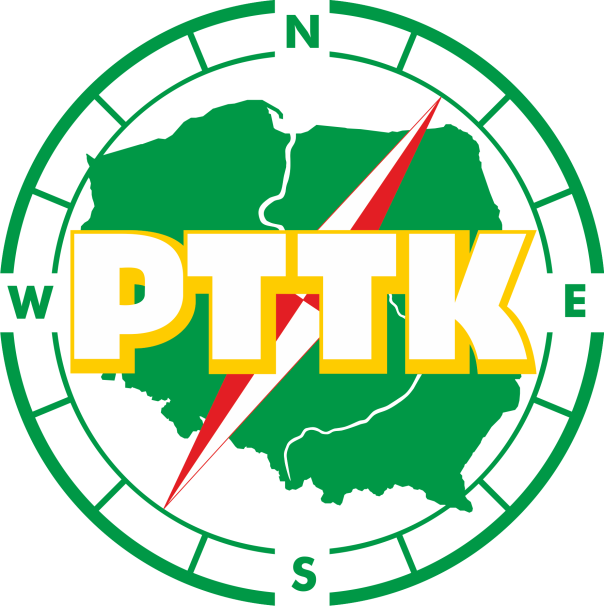 W 2019 r. Kampinoski Park Narodowy obchodzi 60 rocznicę swojego utworzenia. Położony jest na północny-zachód od Warszawy, w zachodniej i środkowej części Kotliny Warszawskiej. Obecnie Park zajmuje 38544 ha, z czego 72,4 ha przypada na Ośrodek Hodowli Żubrów w Smardzewicach (województwo łódzkie). Powierzchnia otuliny wynosi z kolei 37756 ha. W 1999 r. Park uznany został przez Parlament Europejski za ostoję ptaków rangi europejskiej. Od 2000 r. jest rezerwatem biosfery UNESCO. Od 2004 r. ma rangę obszaru Natura 2000 (kod PLC 140001) zarówno ze względu na bogactwo gatunków ptaków (Dyrektywa Ptasia), jak i na różnorodność zbiorowisk roślinnych (Dyrektywa Siedliskowa). Symbolem Parku jest łoś.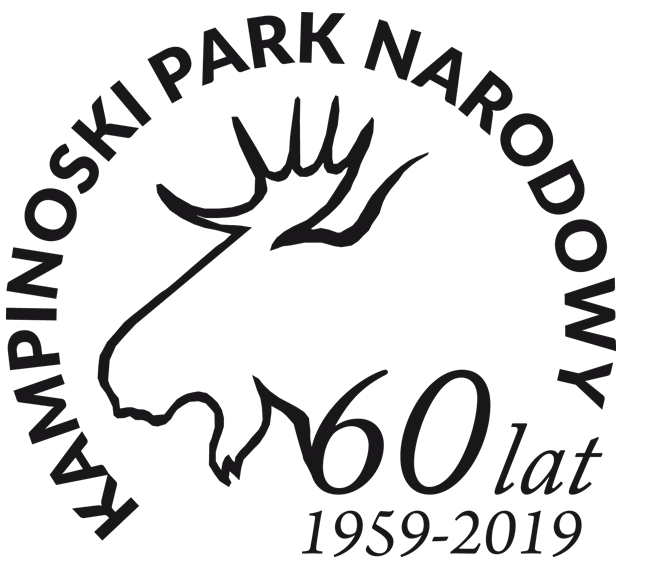 Park obejmuje leżące w pradolinie Wisły pozostałości dawnej Puszczy Kampinoskiej. Lasy zajmują około 73% jego powierzchni. Znaczący udział w składzie gatunkowym drzewostanów mają sosna zwyczajna, olsza czarna, brzozy (brodawkowata i omszona) oraz dęby (szypułkowy i bezszypułkowy). Charakterystycznym elementem kampinoskiego krajobrazu są pasy wydm (uważane za jedne z najlepiej zachowanych kompleksów wydm śródlądowych w Europie) i sąsiadujące z nimi pasy bagien. Na wydmach rosną głównie bory sosnowe, na bagniskach zaś olsy i łęgi. Na terenach niezalesionych występują turzycowiska. Najcenniejszymi roślinami są m.in.: brzoza ciemna (czarna), chamedafne północna (relikt epoki polodowcowej) i kruszczyk rdzawoczerwony. Na terenie Parku stwierdzono występowanie prawie czterech tysięcy gatunków bezkręgowców, blisko 30 gatunków ryb, 13 gatunków płazów, sześć rodzimych gatunków gadów, ponad 200 gatunków ptaków (w tym blisko 150 lęgowych) i ponad 50 gatunków ssaków. Licznie występują łosie, sarny, lisy, jelenie, dziki oraz bobry. Zamieszkują na tym terenie także m.in. bociany czarne, wilki oraz nieliczne rysie. Spotkać można też bielika i orlika krzykliwego. Ochroną ścisłą objęto 22 obszary o łącznej powierzchni 4636 ha (12% powierzchni parku).Poza walorami przyrodniczymi, na terenie Parku można odnaleźć także liczne miejsca związane z dziejami tych obszarów: mogiły powstańcze z 1863 r. (Kampinos. Zaborów Leśny), cmentarze i mogiły poległych we wrześniu 1939 r. (Laski, Leszno, Zaborów) czy miejsca martyrologii z czasów II wojny światowej (Palmiry, Śladów). W Żelazowej Woli i Brochowie znajdują się obiekty związane z Fryderykiem Chopinem. Po zachodnim krańcu parku przebiega linia kolejki wąskotorowej, kursującej na trasie Sochaczew Muzeum Kolei Wąskotorowej – Wilcze Tułowskie.W Granicy znajduje się skansen budownictwa puszczańskiego prezentujący typową zabudowę z dawnych kampinoskich wsi. W północnej i północno-wschodniej części można jeszcze odnaleźć ślady dawnego osadnictwa olęderskiego.Z przyrodą i dziejami parku można zapoznać się w Ośrodku Dydaktyczno-Muzealnym im. Jadwigi i Romana Kobendzów w Granicy, Centrum Edukacji w Izabelinie oraz w Muzeum-Miejscu Pamięci w Palmirach. Do dyspozycji odwiedzających jest ok. 360 km znakowanych pieszych szlaków turystycznych oraz 200 km szlaków rowerowych, a także 10 ścieżek dydaktycznych.Katarzyna Prędota, Szymon BijakRegulamin udostępniania Kampinoskiego Parku Narodowego (Zarządzenie nr 36/2017 Dyrektora Kampinoskiego Parku Narodowego z dnia 20.10.2017 r. w sprawie udostępniania Kampinoskiego Parku Narodowego, wyciąg, stan prawny na dzień 01.01.2018 r.)Postanowienia ogólne regulaminu:Teren parku udostępniany jest w porze dziennej (od świtu do zmierzchu; świt – jedna godzina przed wschodem słońca, zmierzch – jedna godzina po zachodzie słońca). Dopuszcza się możliwość udostępnienia parku po zmierzchu wyłącznie za zgodą dyrektora parku.Na terenie parku dopuszcza się:działalność naukową, w tym badania naukowe i monitoring;działalność edukacyjną, w tym: prowadzenie zajęć edukacyjnych, szkoleń, kursów, warsztatów, seminariów, wyjazdów studialnych itp.;działalność turystyczną, w tym krajoznawczą turystykę pieszą, rowerową, narciarską i konną po wyznaczonych szlakach, drogach publicznych i na obszarach udostępnionych (zdefiniowanych w Planie Ochrony Dla Kampinoskiego Parku Narodowego wraz z Planem Zadań Ochronnych dla Obszaru Natura 2000 Puszcza Kampinoska oraz w Zadaniach ochronnych na dany rok);działalność rekreacyjną na szlakach turystycznych oraz na obszarach udostępnionych;działalność sportową na szlakach turystycznych oraz na obszarach udostępnionych;działalność związaną z realizacją zdjęć filmowych i fotograficznych;działalność zarobkową.Osoby korzystające z parku lub niektórych jego obszarów i obiektów na podstawie zezwolenia dyrektora parku lub umowy określającej zakres udostępniania zobowiązane są posiadać je przy sobie i okazać na wezwanie pracowników parku i innych uprawnionych służb. Upoważnieni pracownicy Służby Parku Narodowego mają prawo kontrolowania dowodów wniesienia opłat z tytułu udostępnienia.W przypadku wystąpienia zdarzeń mogących zagrozić przyrodzie lub bezpieczeństwu ludzi oraz w przypadku stwierdzenia negatywnego wpływu udostępniania na przyrodę parku, dyrektor może ze skutkiem natychmiastowym odwołać zezwolenie, wymówić umowę lub wprowadzić zakaz przebywania osób na terenie parku lub jego części.Użytkownicy przebywający na terenie parku zobowiązani są do przestrzegania zakazów i nakazów obowiązujących w parku oraz wskazówek pracowników parku, przewodników lub innych osób upoważnionych przez dyrektora parku, a w szczególności zakazów:chwytania lub zabijania dziko występujących zwierząt, zbierania lub niszczenia jaj, postaci młodocianych i form rozwojowych zwierząt, umyślnego płoszenia zwierząt, zbierania poroży, niszczenia nor, gniazd, legowisk i innych schronień zwierząt oraz ich miejsc rozrodu;pozyskiwania, niszczenia lub umyślnego uszkadzania roślin oraz grzybów;użytkowania, niszczenia, umyślnego uszkadzania, zanieczyszczania i dokonywania zmian obiektów przyrodniczych, obszarów oraz zasobów, tworów i składników przyrody;pozyskiwania skał, w tym torfu, oraz skamieniałości, w tym kopalnych szczątków roślin i zwierząt;niszczenia gleby lub zmiany przeznaczenia i użytkowania gruntów;palenia ognisk, używania grilli i wyrobów tytoniowych oraz światła o otwartym płomieniu poza miejscami do tego wyznaczonymi;prowadzenia działalności wytwórczej, handlowej i rolniczej, z wyjątkiem miejsc wyznaczonych w planie ochrony lub planie zadań ochronnych;zbioru dziko występujących roślin i grzybów oraz ich części, z wyjątkiem miejsc wyznaczonych w planie ochrony lub planie zadań ochronnych;połowu ryb i innych organizmów wodnych, z wyjątkiem miejsc wyznaczonych w planie ochrony lub zadaniach ochronnych;ruchu pieszego, rowerowego, narciarskiego i jazdy konnej wierzchem, z wyjątkiem szlaków i tras wyznaczonych przez dyrektora parku narodowego;wprowadzania psów na obszary objęte ochroną ścisłą i czynną, za wyjątkiem psów na krótkiej smyczy w miejscach wyznaczonych w planie ochrony lub zadaniach ochronnych oraz psów asystujących;wspinaczki, eksploracji obiektów budowlanych lub zbiorników wodnych, z wyjątkiem miejsc udostępnionych przez dyrektora parku;ruchu pojazdów mechanicznych poza drogami publicznymi oraz poza drogami położonymi na nieruchomościach będących własnością parku lub będących w użytkowaniu wieczystym parku, wskazanymi przez dyrektora parku;umieszczania tablic, napisów, ogłoszeń reklamowych i innych znaków, z wyjątkiem znaków drogowych i znaków dotyczących ochrony bezpieczeństwa powszechnego i porządku publicznego oraz innych znaków na warunkach uzgodnionych z dyrektorem parku;zakłócania ciszy;używania łodzi motorowych i innego sprzętu motorowego, uprawiania sportów wodnych i motorowych, pływania i żeglowania;biwakowania, z wyjątkiem miejsc wyznaczonych przez dyrektora parku;wprowadzania gatunków roślin, zwierząt lub grzybów bez zgody ministra właściwego do spraw środowiska;wprowadzania organizmów genetycznie zmodyfikowanych;organizacji imprez turystycznych, rekreacyjnych, sportowych i kulturowych bez zgody dyrektora parku.Szczegółowe zasady udostępniania parku w celach turystycznych, rekreacyjnych i sportowych Organizowanie imprez turystycznych, rekreacyjnych i sportowych wymaga uzyskania pisemnej zgody dyrektora parku.Na szlakach turystycznych, ścieżkach edukacyjnych i spacerowych obowiązuje ruch prawostronny.Jeżeli szlak turystyki pieszej został udostępniony równocześnie dla turystyki rowerowej lub jazdy konnej wierzchem i przejazdów zaprzęgami konnymi obowiązuje zasada pierwszeństwa ruchu pieszego.Jeżeli szlak turystyki rowerowej został udostępniony równocześnie do jazdy konnej wierzchem lub przejazdów zaprzęgami konnymi, obowiązuje zasada pierwszeństwa ruchu rowerowego.W okresie występowania pokrywy śnieżnej szlaki turystyki pieszej są udostępnione do turystyki narciarskiej. W tym przypadku turystów pieszych, rowerowych i konnych obowiązuje zasada nie niszczenia założonych śladów narciarskich, a turystów poruszających się na nartach zakładanie śladów narciarskich poza ścieżką pieszą.Uprawnianie jazdy konnej wierzchem na terenie parku wymaga uzyskania pisemnej zgody dyrektora parku i wniesieniu opłaty (jeżeli jest wymagana zgodnie z cennikiem stanowiącym załącznik nr 3 do Zarządzenia).Przejazdu zaprzęgami konnymi poza drogami publicznymi na terenie parku wymagają uzyskania pisemnej zgody dyrektora parku w wniesieniu opłaty (jeżeli jest wymagana zgodnie z cennikiem stanowiącym załącznik nr 3 do Zarządzenia).Osoby korzystające ze szlaków i innych obszarów udostępnionych zobowiązane są do przestrzegania zasad bezpieczeństwa własnego oraz wszystkich innych użytkowników.Palenie ognisk, grilli oraz używanie innych otwartych źródeł ognia dozwolone jest wyłącznie w miejscach do tego wyznaczonych i określonych w załączniku nr 2, po uzyskaniu pisemnej zgody dyrektora parku i wniesieniu opłaty (jeżeli jest wymagana zgodnie z cennikiem stanowiącym załącznik nr 3 do Zarządzenia), za wyjątkiem 4 małych grilli bezkominowych na polanie Lipków, z których można korzystać bez pisemnej zgody dyrektora parku.Organizator imprezy turystycznej, rekreacyjnej lub sportowej powinien zapewnić udział terenowego przewodnika turystycznego w obsłudze grupy liczącej powyżej 20 osób jeżeli program imprezy obejmuje zwiedzanie parku narodowego, muzeów i obiektów zabytkowych, w których nie oprowadza uprawniony pracownik.Dopuszcza się rekreacyjny połów ryb na warunkach uzgodnionych z dyrektorem parku.Dopuszcza się wykonywanie lotów przy użyciu bezzałogowych statków powietrznych w celach rekreacyjnych lub sportowych jedynie za zgodą i na warunkach określonych przez dyrektora parku.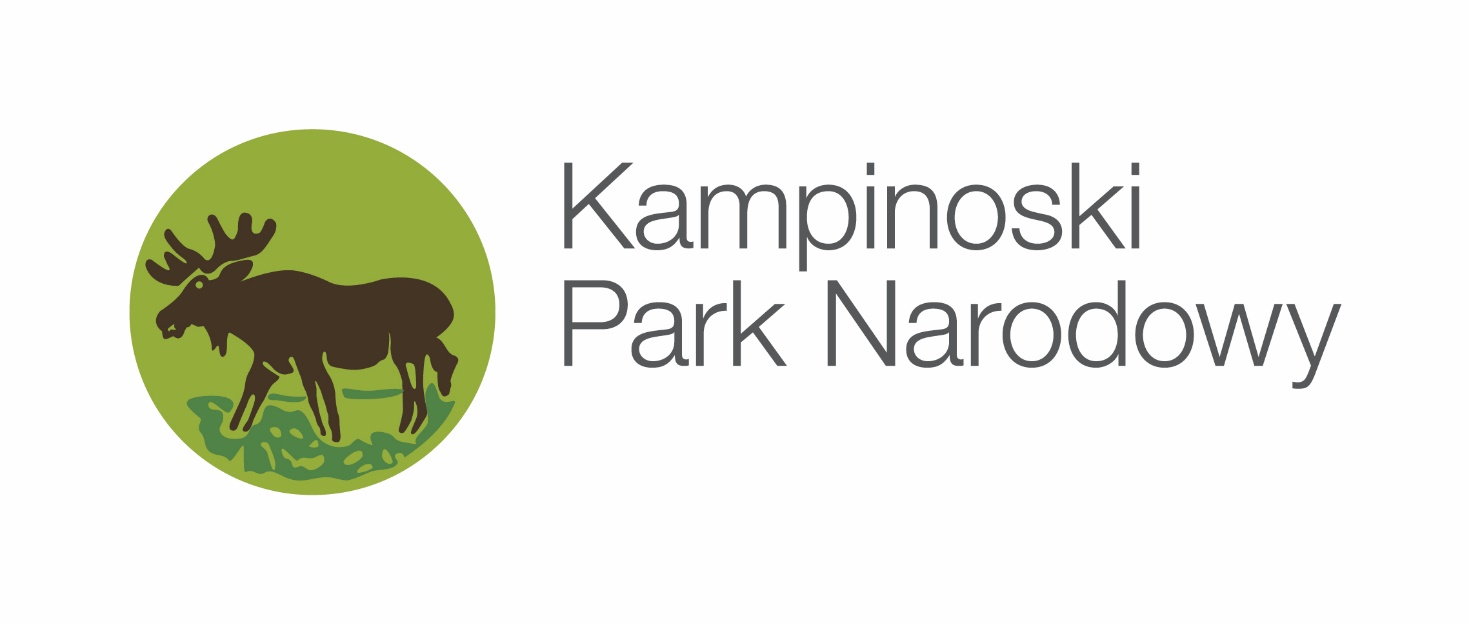 Członkowie PTTK20,00 zł od uczestnikaPozostali 25,00 zł od uczestnikaOsoby niepełnosprawnebezpłatnie3/M/15Łosiowy maratonTrasa kolarska44 km14/M/15Przez kampinoskie ŁawyTrasa piesza6,6 km45/M/16Wokół PalmirTrasa piesza6,1 km16/M/17Na czarno i dydaktycznie…Trasa piesza4,9 km